Органы исполнительной власти субъектов Российской Федерации (по списку рассылки) Минпромторг России информирует о проведении в 2023 году конкурса «Торговля России» (далее - Конкурс), главной задачей которого является выявление  и популяризация передового отраслевого опыта и лучших практик многоформатной торговли в России. 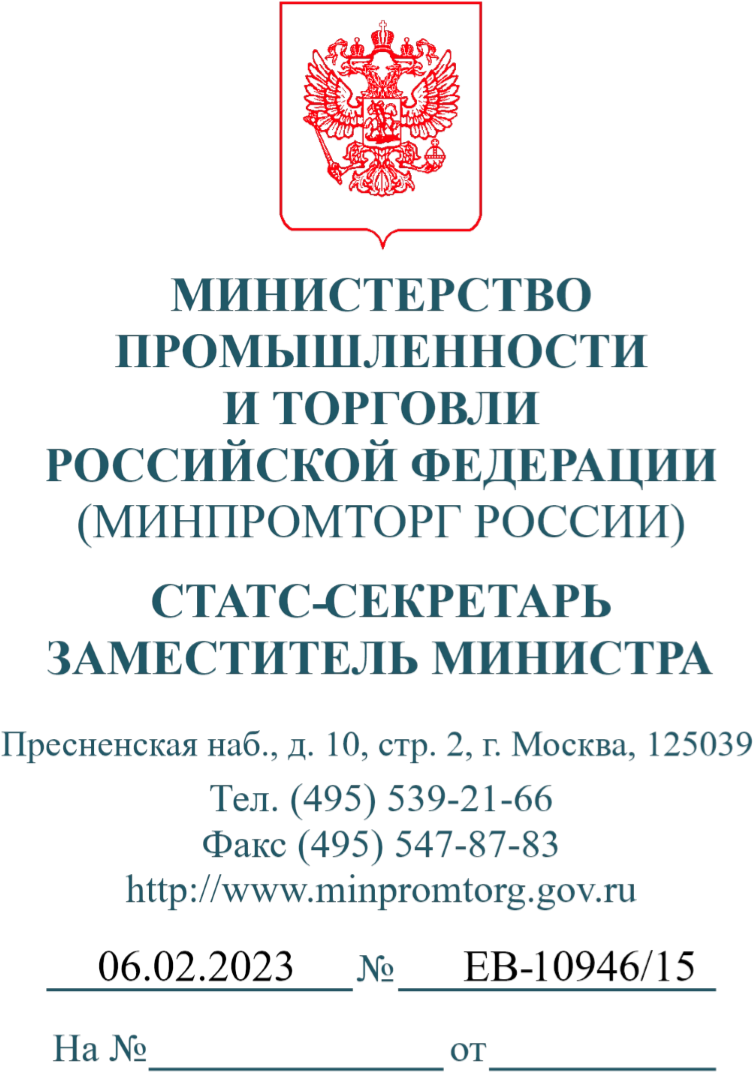 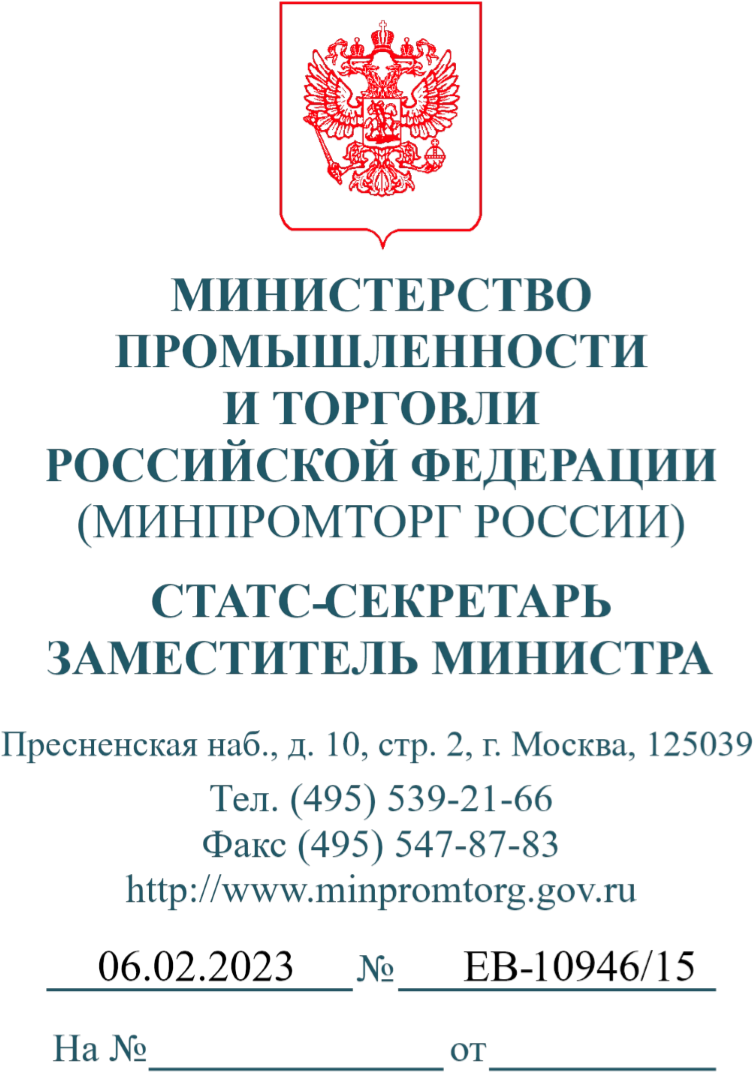 Победители Конкурса будут определены в следующих номинациях:  «Лучший торговый город»,  «Лучшая торговая улица»,  «Лучший нестационарный торговый объект»,  «Лучший розничный рынок»,  «Лучшая ярмарка»,  «Лучший мобильный торговый объект»,  «Лучший магазин»,  «Лучший объект фаст-фуда»,  «Лучший торговый фестиваль»,  «Лучший оптовый продовольственный рынок» и  «Лучшая фирменная сеть местного товаропроизводителя». Этапы проведения Конкурса: 2 сбор заявок участников: 13.02.2023 – 28.04.2023; квалификационный отбор, объявление победителей: до 19.05.2023; церемония награждения победителей состоится на форуме «Неделя российского ритейла» 30.05.2023-02.06.2023. В целях участия в Конкурсе необходимо оформить заявку на сайте торговляроссии.рф. Прошу проинформировать потенциальных участников Конкурса о его проведении. Также направляю пресс-релиз для его размещения на своих официальных сайтах в сети Интернет (пресс-релиз прилагается). Для получения более подробной информации просьба обращаться  к представителям координаторов Конкурса: (495) 924-02-80, tr@russiant.org, или  в Департамент развития внутренней торговли Минпромторга России: (495) 870-29-21 (доб. 2-1211). Приложение: на 1 л. в 1 экз. 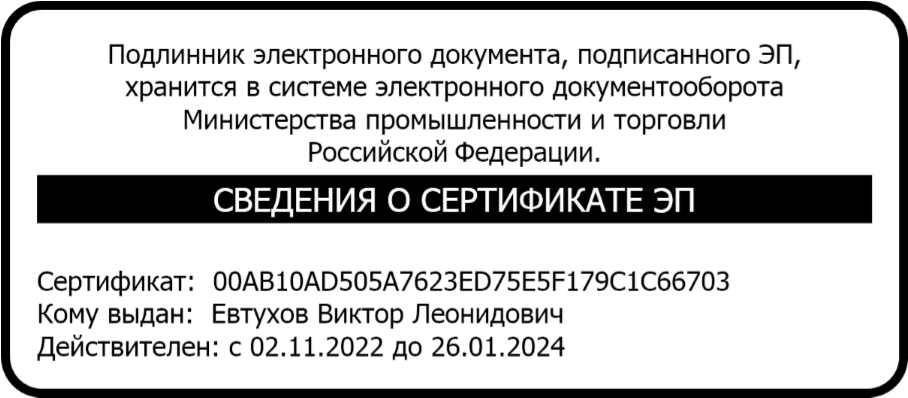 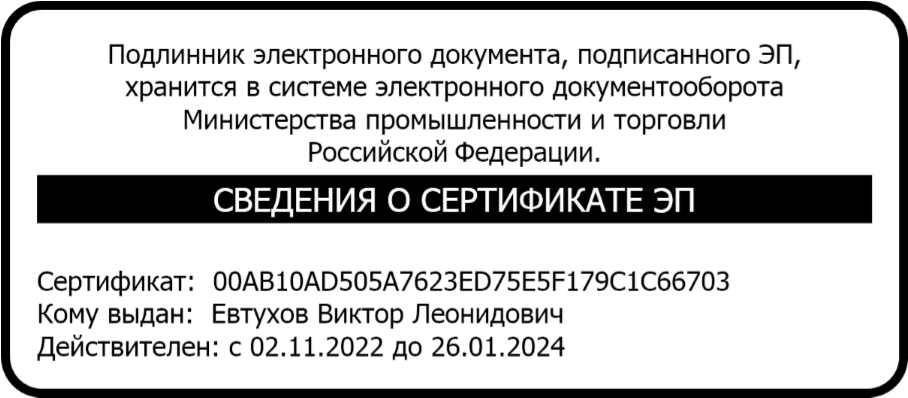 Е.В. Грицева (495) 870-29-21 (доб. 2-1211)  	ПРЕСС-РЕЛИЗ Стартовал прием заявок на шестой ежегодный конкурс «Торговля России» Министерство промышленности и торговли Российской Федерации проводит ежегодный конкурс «Торговля России», по итогам которого будут выбраны лучшие решения и идеи, реализуемые разными торговыми форматами. Всероссийский конкурс «Торговля России» впервые состоялся в 2018 году. Его главная идея - поддержать положительный опыт российской розницы и стимулировать ее развитие. В первый год проведения конкурса со всех уголков страны было подано более 600 заявок на участие, во второй год заявок было уже более 800, в последующие годы порядка 900. В 2023 году торжественная церемония награждения победителей состоится в рамках форума бизнеса и власти «Неделя ритейла». Конкурс будет проводится по следующим номинациям: «Лучший торговый город» «Лучшая торговая улица» «Лучший нестационарный торговый объект» «Лучшая ярмарка» «Лучший розничный рынок» «Лучший мобильный торговый объект» «Лучший магазин» «Лучший объект фаст-фуда» «Лучший торговый фестиваль» «Лучший оптовый продовольственный рынок» «Лучшая фирменная сеть местного товаропроизводителя» Принять участие в конкурсе могут: органы исполнительной власти, курирующие торговую отрасль, администрации муниципальных образований и хозяйствующие субъекты, осуществляющие торговую деятельность. Для участия в Конкурсе участникам рекомендуется заполнить анкету на сайте торговляроссии.рф. © Оргкомитет конкурса, тел. +7 495 924 02 80, tr@russiant.org  